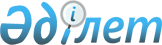 Об утверждении плана зарубежных командировок на второе полугодие 2015 годаРаспоряжение Коллегии Евразийской экономической комиссии от 18 августа 2015 года № 73

      В соответствии с подпунктом 12 пункта 43 Положения о Евразийской экономической комиссии (приложение № 1 к Договору о Евразийском экономическом союзе от 29 мая 2014 года):



      1. Утвердить прилагаемый план зарубежных командировок на второе полугодие 2015 года.



      2. Настоящее распоряжение вступает в силу со дня его подписания.       Председатель Коллегии

  Евразийской экономической комиссии                В. Христенко

УТВЕРЖДЕН           

распоряжением Коллегии     

Евразийской экономической комиссии

от 18 августа 2015 года № 73   

ПЛАН

зарубежных командировок на второе полугодие 2015 года
					© 2012. РГП на ПХВ «Институт законодательства и правовой информации Республики Казахстан» Министерства юстиции Республики Казахстан
				п/пЦель командирования (мероприятие)Сроки командированияМесто назначения

(страна)РАЗДЕЛ 1РАЗДЕЛ 1РАЗДЕЛ 1РАЗДЕЛ 1Блок Председателя Коллегии В.Б. ХристенкоБлок Председателя Коллегии В.Б. ХристенкоБлок Председателя Коллегии В.Б. ХристенкоБлок Председателя Коллегии В.Б. Христенко1Рабочий визит в Республику ТаджикистанII полугодиеРеспублика Таджикистан2Участие в заседании рабочей группы ВОЗ по совершенствованию обращения лекарственных средствII полугодиеШвейцарская Конфедерация3Встречи с руководством третьих стран, международных организаций и международных интеграционных объединенийII полугодиеМеста проведения уточняются4Участие в программах Объединенного Венского институтаII полугодиеАвстрийская Республика5Мероприятие ЕЭК ООН по вопросу оценки опыта и рекомендаций при разработке единых подходов к развитию концепции «единого окна» в государствах-членах Таможенного союза (ЕЭП, ЕАЭС)II полугодиеШвейцарская Конфедерация6Заседание Технического Комитета по правилам определения происхождения товаров ВТОIV квартал Королевство Бельгия7Участие в конференциях, конгрессах, семинарах и иных мероприятияхII полугодиеСтраны СНГ816-ая ежегодная выставка по управлению персоналом "HRM Expo"II полугодиеФедеративная Республика Германия9Проведение переговоров по разработке соглашения об обмене информацией о товарах и транспортных средствах международной перевозки, перемещаемых через таможенные границы ЕАЭС и КНРII полугодиеКитайская Народная РеспубликаРАЗДЕЛ 2РАЗДЕЛ 2РАЗДЕЛ 2РАЗДЕЛ 2Блок члена Коллегии (Министра) по основным направлениям интеграции и макроэкономике Т.Д. ВаловойБлок члена Коллегии (Министра) по основным направлениям интеграции и макроэкономике Т.Д. ВаловойБлок члена Коллегии (Министра) по основным направлениям интеграции и макроэкономике Т.Д. ВаловойБлок члена Коллегии (Министра) по основным направлениям интеграции и макроэкономике Т.Д. Валовой1Участие в 3-ей экспертной встрече по развитию экономической интеграции и сотрудничеству ЮНКТАДIII кварталШвейцарская Конфедерация2Встреча с бизнес-сообществом, подписание Меморандума, участие в ежегодной встрече группы Всемирного Банка и МВФII полугодиеРеспублика Перу3Встреча с бизнес-сообществомII полугодиеРеспублика Чили4Рабочая встреча с представителями ЕврокомиссииIII кварталКоролевство Бельгия5Участие в мероприятиях по линии Chatham House, проведение презентации ЕАЭСIII кварталСоединенное Королевство Великобритании и Северной Ирландии6Рабочий визит и проведение презентации ЕАЭСII полугодиеИрландия7Мероприятия международного евразийского форумаIII кварталИтальянская Республика8Мероприятия по линии АТЭС, проведение презентации ЕАЭС, встреча с политической и экономической элитойII полугодиеКитайская Народная Республика9Рабочие встречи с представителями Правительства и Министерства промышленности по вопросам взаимодействия с ЕАЭСII полугодиеМонголия10Переговоры с представителями Правительства Республики Азербайджан по вопросам взаимодействия с ЕАЭС, презентация ЕАЭСIII кварталРеспублика Азербайджан11Рабочий визит и проведение презентации ЕАЭСII полугодиеРеспублика Сингапур12Проведение презентации ЕАЭС, участие в Форумах, подписание Меморандума о взаимодействии с Латиноамериканской ассоциацией интеграцииIII кварталВосточная Республика Уругвай13Участие в международных конференциях, форумах, семинарахIV кварталРеспублика Куба14Рабочий визит и проведение презентации ЕАЭСIV кварталФедеративная Республика Бразилия15Организация презентаций по вопросам взаимодействия с ЕАЭСIV кварталМексиканские Соединенные Штаты16Проведение презентации ЕАЭС в ряде городов с участием американо-российского делового советаII полугодиеСоединенные Штаты Америки17ЭСКАТО Участие в Высокой панельной дискуссии на тему: «Экономическое сотрудничество и интеграция 

в Азиатско-Тихоокеанском регионе»IV кварталКоролевство Таиланд18Рабочий визит и проведение презентации ЕАЭСII полугодиеРеспублика Таджикистан19Участие в ежегодном заседании американо-российского делового советаII полугодиеСоединенные Штаты Америки20Проведение презентации ЕАЭС, участие в международных конференциях, форумах, семинарахII полугодиеСоединенные Штаты Америки21Рабочая встреча с армянской диаспоройII полугодиеСоединенные Штаты Америки22Проведение презентации ЕАЭСIV кварталТуркменистан23Консультации в Правительстве и профильных министерствах Республики Узбекистан по вопросам взаимодействия с ЕАЭС, презентация ЕАЭС для представителей политических и деловых кругов Республики УзбекистанIV кварталРеспублика Узбекистан24Участие в Форуме высокого уровня по устойчивому развитию под эгидой Экономического и Социального Совета ООНIII кварталСоединенные Штаты Америки25Участие в Саммите АТЭСIV кварталРеспублика Филиппины26Проведение презентаций, организация и участие в международных конференциях, форумах, семинарахIII кварталШвейцарская Конфедерация27Проведение переговоров по вопросу взаимодействия и реализации проекта сопряжения строительства ЕАЭС и Экономического пояса Шелкового пути IV кварталКитайская Народная Республика28Организация презентаций по вопросам взаимодействия с ЕАЭС II полугодиеСтраны Европейского союза29Участие в международных конференциях, форумах, семинарахII полугодиеСтраны Европейского союза30Участие в международных конференциях, форумах, семинарахII полугодиеКитайская Народная Республика31Участие в международных конференциях, форумах, семинарахII полугодиеСтраны СНГ32Проведение консультаций с ОЭСР по встраиванию национальных таблиц «Затраты-Выпуск» государств-членов ЕАЭС в международные базы данныхII полугодиеФранцузская Республика3310-ая Международная конференция по управлению долгом, Встреча Консультативной группы ДМФАСII полугодиеШвейцарская Конфедерация34Проект IISA по взаимодействию с ЕС по анализу эффектов и перспектив интеграцииIII кварталАвстрийская Республика35Участие в конференции по системе индикаторов для оценки интеграции "Expert Workshop on Indicator-Based Monitoring of Regional Economic Integration"II полугодиеКоролевство Бельгия36Проект IISA по взаимодействию с ЕС по анализу эффектов и перспектив интеграцииIV кварталАвстрийская Республика37Заседание группы экспертов по национальным счетамIII кварталШвейцарская Конфедерация38Рабочая сессия по редактированию статистических данныхIII кварталВенгрия39Семинар ЕЭК ООН по переписи населения и жилищного фондаIII кварталШвейцарская Конфедерация40Всемирная конференция по стандарту передачи статистических данных и метаданных SDMX (ОЭСР)III кварталКоролевство Таиланд41Семинар по внедрению системы эколого-экономического учета IV кварталШвейцарская Конфедерация42Участие в Евразийском экономическом форуме-2015III кварталКитайская Народная Республика43Совещание экспертов по анализу набора показателей, требований к данным, источникам данных в соответствии с действующей методологией стран СНГ, определенных «Глобальной стратегией совершенствования сельскохозяйственной и сельской статистики»IV кварталРеспублика ТаджикистанРАЗДЕЛ 3РАЗДЕЛ 3РАЗДЕЛ 3РАЗДЕЛ 3Блок члена Коллегии (Министра) по экономике и финансовой политике Т.М. СулейменоваБлок члена Коллегии (Министра) по экономике и финансовой политике Т.М. СулейменоваБлок члена Коллегии (Министра) по экономике и финансовой политике Т.М. СулейменоваБлок члена Коллегии (Министра) по экономике и финансовой политике Т.М. Сулейменова111-ый Евразийский форум фискальных экспертов МЦНИ (ITIC)III кварталКоролевство Бельгия2Встреча с представителями МЦНИ (ITIC), налоговой и таможенной службы ВеликобританииIV кварталСоединенное Королевство Великобритании и Северной Ирландии3Ежегодное собрание МВФ и Всемирного банкаII полугодиеСоединенные Штаты Америки4Проведение презентаций, рабочая встреча с представителями финансовых и налоговых органовII полугодиеСоциалистическая Республика Вьетнам5Всемирная универсальная выставка «ЭКСПО-2015»II полугодиеИтальянская Республика6Евразийский Форум «Инновации и международная интеграция»IV кварталИтальянская Республика7Участие в заседаниях СПЕКА ЭСКАТО ООНIV кварталКоролевство Таиланд8Международная банковская конференция Финансово-банковского совета СНГIV кварталРеспублика Азербайджан9Постоянный комитет по авторскому праву и смежным правам Всемирной организации интеллектуальной собственности (30-ая сессия)III кварталШвейцарская Конфедерация10Ассамблея государств-членов Всемирной организации интеллектуальной собственностиIV кварталШвейцарская Конфедерация11Семинар по защите интеллектуальной собственности. Организатор: Японская организация внешней торговли "JETRO"IV кварталЯпония12Конференция Международной ассоциации товарных знаков по вопросу соотношения товарного знака и географического обозначенияIV кварталИтальянская Республика13Межгосударственный Совет по вопросам охраны и защиты интеллектуальной собственности СНГIII кварталРеспублика Таджикистан14Рабочая встреча с представителями Европейской комиссии по вопросу взаимодействия в сфере охраны и защиты прав интеллектуальной собственностиIII кварталКоролевство Бельгия15Рабочая встреча с представителями уполномоченных органов Социалистической Республики Вьетнам по вопросу взаимодействия в сфере охраны и защиты прав интеллектуальной собственностиIII кварталСоциалистическая Республика Вьетнам16Ежегодная сессия ЕЭК ООНIV кварталШвейцарская Конфедерация174-ая Конференция Международной организации труда (МОТ) по регулированию достойного трудаIII кварталШвейцарская Конфедерация18Глобальный форум по миграции и развитиюIV кварталТурецкая Республика19Ежегодный Евразийский Форум, организованный некоммерческой организацией «Познаем Евразию» и Банком «Интеза»III кварталИтальянская Республика20Консультативный комитет по защите прав Всемирной организации интеллектуальной собственностиIV кварталШвейцарская Конфедерация21Заседание Комитета по экономическому сотрудничеству и интеграции ЕЭК ООНIII кварталШвейцарская Конфедерация22Заседание экспертов по программе Международной организации по миграции (МОМ) «Трудовая миграция в Центрально-Азиатском регионе и России»IV кварталАвстрийская Республика23Постоянный комитет по законодательству в области товарных знаков, промышленных образцов и географических указаний Всемирной организации интеллектуальной собственности (34-ая сессия)IV кварталШвейцарская Конфедерация24Заседание Рабочей группы ЮНСИТРАЛ ООНIV кварталАвстрийская Республика25Участие в заседании экспертов ВОЗ по вопросу противодействия незаконному обороту табака и акцизному налогообложению табачной продукцииII полугодиеШвейцарская Конфедерация26Проведение презентаций, рабочая встреча с представителями финансовых и налоговых органовII полугодиеКитайская Народная Республика27Проведение презентаций, организация и участие в международных конференциях, форумах, семинарах, организованных МЦНИ (ITIC) совместно с Академией общественных финансов (Венского Университета)II полугодиеАвстрийская Республика28Участие в работе Евразийской группы по противодействию легализации преступных доходов и финансированию терроризма (ЕАГ)III кварталТуркменистан29Участие в заседании Координационного совета по бухгалтерскому учету и аудиту при Исполнительном комитете СНГIII кварталРеспублика Таджикистан30Учебный семинар Международной организации комиссий по ценным бумагам (IOSCO)IV кварталКоролевство Испания31Участие в заседаниях, форумах, круглых столах, совещаниях, обучающих и практических конференциях и рабочих встречах, организуемых Международной организацией страховых надзоров (IAIS)II полугодиеКоролевство Марокко32Семинар в Институте финансовой стабильности при Банке международных расчетов на тему: «Регулирование и надзор системообразующих банков» (Regulating and supervising large banks)IV кварталШвейцарская Конфедерация33Семинар в Объединенном венском институте на тему: «Взаимосвязь между денежно-кредитной политикой и мерами по обеспечению финансовой стабильности» (Interaction of Monetary and Financial Stability Policy)IV кварталАвстрийская РеспубликаРАЗДЕЛ 4РАЗДЕЛ 4РАЗДЕЛ 4РАЗДЕЛ 4Блок члена Коллегии (Министра) по промышленности и агропромышленному комплексу С.С. СидорскогоБлок члена Коллегии (Министра) по промышленности и агропромышленному комплексу С.С. СидорскогоБлок члена Коллегии (Министра) по промышленности и агропромышленному комплексу С.С. СидорскогоБлок члена Коллегии (Министра) по промышленности и агропромышленному комплексу С.С. Сидорского1Участие в мероприятиях в рамках реализации программы сотрудничества с ООН по промышленному развитию (ЮНИДО)III кварталАвстрийская Республика2Встреча с руководством Министерства промышленности и сельского хозяйства Монголии по вопросам развития сотрудничества в сфере АПКIII кварталМонголия3Участие в деловой программе Международной сельскохозяйственной выставки "SPACE" и круглом столе «Перспективы сотрудничества по выставочной деятельности в АПК государств-членов ЕАЭС и Франции»III кварталФранцузская Республика457-ая Международная машиностроительная выставка MSV 2015III кварталЧешская Республика5Участие во встрече с Министром сельского хозяйства Венгрии с целью подписания Меморандума о взаимопонимании между ЕЭК и МСХ Венгрии о сотрудничестве в области АПКIII кварталВенгрия6Участие в Комитете ВТО по сельскому хозяйствуIII кварталШвейцарская Конфедерация7Участие в мероприятиях в рамках реализации программы сотрудничества с ООН по промышленному развитию (ЮНИДО)IV кварталАвстрийская Республика8Участие в заседании Комитета ВТО по субсидиям и компенсационным мерамIV кварталШвейцарская Конфедерация9Участие в Комитете по всемирной продовольственной безопасности ФАОIV кварталИтальянская Республика10Специализированная выставка сельскохозяйственной техники DLG Agritechnica 2015IV кварталФедеративная Республика Германия11Участие в Комитете ВТО по сельскому хозяйствуIV кварталШвейцарская Конфедерация12Встреча с руководством Министерства сельского хозяйства, животноводства и рыболовства и Министерством иностранных дел, международной торговли и культа Аргентинской Республики по вопросам развития сотрудничества в сфере АПКIV кварталАргентинская Республика13Участие в заседании Совета ФАОIV кварталИтальянская Республика14Харбинская международная торгово-экономическая ярмарка (Второе Российско-Китайское ЭКСПО)IV кварталКитайская Народная Республика15День белорусской экономики в БерлинеIV кварталФедеративная Республика Германия16Проведение рабочей встречи по вопросам взаимодействия в сфере промышленной и агропромышленной политикиIII кварталРеспублика АзербайджанРАЗДЕЛ 5РАЗДЕЛ 5РАЗДЕЛ 5РАЗДЕЛ 5Блок члена Коллегии (Министра) по торговле А.А. СлепневаБлок члена Коллегии (Министра) по торговле А.А. СлепневаБлок члена Коллегии (Министра) по торговле А.А. СлепневаБлок члена Коллегии (Министра) по торговле А.А. Слепнева1Участие в заседании СИГ по заключению Соглашения о свободной торговле с ЕгиптомII полугодиеАрабская Республика Египет2Участие в консультациях с Исламской Республикой Иран по вопросам развития торгово-экономического сотрудничестваII полугодиеИсламская Республика Иран3Участие в переговорах по заключению Соглашения 

о свободной торговле с ИзраилемII полугодиеГосударство Израиль4Участие в заседании СИГ по заключению Соглашения о свободной торговле с ИндиейII полугодиеРеспублика Индия5Бизнес-форум по Соглашению о свободной торговле 

с ВьетнамомII полугодиеСоциалистическая Республика Вьетнам6Участие в мероприятиях по линии ВТО, в том числе семинарах, конференциях, консультацияхII полугодиеМеста проведения уточняются7Проведение консультаций по торговым вопросам с представителями МонголииII полугодиеМонголия8Участие в консультациях с Вьетнамской стороной по вопросам имплементации положений Соглашения о свободной торговле, а также доступа алкогольной продукции ЕАЭС на рынок ВьетнамаII полугодиеСоциалистическая Республика Вьетнам9Участие в мероприятиях по линии Всемирной таможенной организации, включая участие в качестве наблюдателей в работе Комитета по Гармонизированной системе и Подкомитета по пересмотру Гармонизированной системыII полугодиеКоролевство Бельгия104-ый раунд переговоров по Соглашению об обмене информацией о товарах и транспортных средствах международной перевозки, перемещаемых через границы ТС и КНРII полугодиеКитайская Народная Республика11Консультации по вопросам развития торгово-экономического сотрудничества с Китайской Народной Республикой (в т. ч. по вопросам разработки непреференциального торгово-экономического соглашения)II полугодиеКитайская Народная Республика12Консультации по заключению Меморандума о сотрудничестве по торгово-экономическим вопросам 

с МЕРКОСУРII полугодиеБоливарианская Республика Венесуэла13ВТО: Совет по относящимся к торговле аспектам прав интеллектуальной собственностиII полугодиеШвейцарская Конфедерация14ВТО: Симпозиум по государственным закупкамII полугодиеШвейцарская Конфедерация15Совет по торговле и развитию (ЮНКТАД)II полугодиеШвейцарская Конфедерация16ВТО:  Неформальное заседание Комитета по СФС, Комитет по СФСII полугодиеШвейцарская Конфедерация17ВТО: Участие в переговорах Республики Армения и Кыргызской Республики в ВТО по пересмотру тарифных обязательств (в рамках графика по мероприятиям по линии системы ВТО)II полугодиеШвейцарская Конфедерация18Участие в заседании Комитета по торговле ЕЭК ООНIII кварталШвейцарская Конфедерация19Участие в конференции, проводимой Секретариатом ВТО по проблематике присоединения новых странIII кварталШвейцарская Конфедерация20ВТО: Комитет по правилам происхожденияIV кварталШвейцарская Конфедерация21Участие в переговорах Республики Армения и Кыргызской Республики в ВТО по пересмотру тарифных обязательствII полугодиеКоролевство Бельгия22Участие в переговорах Республики Армения и Кыргызской Республики в ВТО по пересмотру тарифных обязательствII полугодиеСоединенные Штаты Америки23Участие в переговорах Республики Армения и Кыргызской Республики в ВТО по пересмотру тарифных обязательствII полугодиеКитайская Народная Республика24ВТО: Орган по разрешению споров; Публичный форумII полугодиеШвейцарская Конфедерация25ВТО: Совет по торговле товарамиIV кварталШвейцарская Конфедерация26ВТО: Комитет по техническим барьерам в торговлеIV кварталШвейцарская Конфедерация27ВТО: 10-ая Министерская конференцияIV кварталРеспублика Кения28Участие в Министерской встрече АСЕАН и сопутствующих мероприятияхIII кварталМалайзия293-е заседание Старших должностных лиц АТЭС и сопутствующие мероприятияIII кварталРеспублика Филиппины30Консультации по вопросам торгово-экономического сотрудничества ЕАЭС-АСЕАН (семинар)II полугодиеМалайзия31Консультации с представителями Европейской комиссииII полугодиеКоролевство Бельгия32Участие в международных форумах, мероприятиях для деловых кругов, семинарах, консультацияхII полугодиеМеста проведения уточняются33Участие в официальных консультациях по вопросам развития торгово-экономического сотрудничества 

с третьими странамиII полугодиеМеста проведения уточняются34ВТО: Заседание рабочих групп по правилам ГАТС, по торговле услугами, внутреннему регулированию. Совет ВТО по торговле услугамиII полугодиеШвейцарская Конфедерация35Участие в мероприятиях, проводимых ЮНКТАД по вопросам, связанным с изучением и анализом мер нетарифного регулирования в мировой торговлеII полугодиеМеста проведения уточняются36Участие в консультациях, рабочих встречах с экспертами Европейской экономической комиссии ООН по совершенствованию нормативно-правовой базы в области нетарифного регулирования II полугодиеШвейцарская Конфедерация37Совещание министров торговли ШОСIII кварталКитайская Народная Республика38Участие в семинаре по мерам торговой защиты с участием представителей стран БРИКС и Министерства коммерции КНР II полугодиеФедеративная Республика Бразилия39ВТО: Участие в заседаниях Комитетов по специальным защитным мерам, субсидиям и компенсационным мерам, антидемпинговым практикам и Переговорной группы по правиламII полугодиеШвейцарская Конфедерация40Участие в мероприятиях по линии ВТО (в рамках Переговорной группы по правилам Дохийского раунда торговых переговоров и органа по разрешению споров)II полугодиеШвейцарская Конфедерация41Проведение проверочных визитовII полугодиеУкраина42Проведение проверочных визитовII полугодиеКитайская Народная Республика43Консультации с представителями Республики Корея по вопросу заключения Соглашения о свободной торговлеII полугодиеРеспублика КореяРАЗДЕЛ 6РАЗДЕЛ 6РАЗДЕЛ 6РАЗДЕЛ 6Блок члена Коллегии (Министра) по вопросам технического регулирования В.Н. КорешковаБлок члена Коллегии (Министра) по вопросам технического регулирования В.Н. КорешковаБлок члена Коллегии (Министра) по вопросам технического регулирования В.Н. КорешковаБлок члена Коллегии (Министра) по вопросам технического регулирования В.Н. Корешкова1Участие в сессии Совета ЕОКЗРIII кварталЛатвийская Республика2Совещание Региональных и Субрегиональных представителей Всемирной организации здравоохранения животных (МЭБ)IV кварталФранцузская Республика332-ой Всемирный ветеринарный конгресс (под эгидой Всемирной организации здравоохранения 

животных (МЭБ))III кварталТурецкая Республика4Сессия Совета Продовольственной и сельскохозяйственной организации Объединенных НацийIV кварталИтальянская Республика538-ая Сессия Комиссии Codex AlimentariusIII кварталШвейцарская Конфедерация6Мероприятия по случаю 70-летнего юбилея Продовольственной и сельскохозяйственной организации Объединенных НацийIV кварталИтальянская Республика7Заседание профильных комитетов Европейского сотрудничества по аккредитации (ЕА)IV кварталПортугальская Республика8Заседания Комитета Всемирной торговой организации (ВТО) по техническим барьерам в торговлеIV кварталШвейцарская Конфедерация9Заседание Генеральной Ассамблеи Международной организации по стандартизации (ИСО)III кварталРеспублика Корея10Тематическое Заседание Комитета Codex AlimentariusIII кварталШвейцарская Конфедерация11Заседание СИГ по изучению вопроса о целесообразности заключения соглашения о зоне свободной торговли между странами ЕАЭС и Государством ИзраильIV кварталГосударство Израиль12Заседание Рабочей группы по политике в области стандартизации и сотрудничеству по вопросам нормативного регулирования ЕЭК ООН  (РГ 6 ЕЭК ООН)IV кварталШвейцарская Конфедерация13Заседание СИГ по изучению вопроса о целесообразности заключения соглашения о зоне свободной торговли между государствами-членами Таможенного союза и Единого экономического пространства и Арабской Республикой ЕгипетIV кварталАрабская Республика Египет14Заседание СИГ по заключению Соглашения о свободной торговле с ИндиейIV кварталРеспублика Индия15Мероприятия, предусмотренные планом мероприятий на 2015-2018 годы в рамках Меморандума о взаимодействии между Евразийской экономической комиссией и Продовольственной и сельскохозяйственной организацией Организации Объединенных Наций от 12 ноября 2013 года (ФАО)II полугодиеМеста проведения уточняются16Обсуждение с секретариатом ICH возможности перевода медицинского словаря нежелательных реакций MedRA на русскийII полугодиеШвейцарская Конфедерация,17Заседание Международного форума регуляторов медицинских изделийIII кварталЯпонияРАЗДЕЛ 7РАЗДЕЛ 7РАЗДЕЛ 7РАЗДЕЛ 7Блок члена Коллегии (Министра) по таможенному сотрудничеству В.А. ГошинаБлок члена Коллегии (Министра) по таможенному сотрудничеству В.А. ГошинаБлок члена Коллегии (Министра) по таможенному сотрудничеству В.А. ГошинаБлок члена Коллегии (Министра) по таможенному сотрудничеству В.А. Гошина1Участие в работе 26-го Форума Центра Организации Объединенных Наций по упрощению процедур торговли и электронным деловым операциям (СЕФАКТ ООН)III кварталФранцузская Республика2Участие в заседании Технического комитета Всемирной таможенной организации и Рабочей группы Всемирной таможенной организации по Соглашению Всемирной торговой организации по упрощению торговлиIV кварталКоролевство Бельгия3Участие в работе Азиатско-тихоокеанского форума по упрощению процедур торговлиIV кварталКитайская Народная Республика4Участие в VIII межведомственном совещании Организации сотрудничества железных дорог (ОСЖД) «Практика пересечения границ железнодорожным транспортом»III кварталРеспублика Польша5Рабочий визит в таможенную службу Латвии. Переговоры с руководством таможенной службы Латвии. Участие в круглом столе с бизнес-сообществом ЛатвииII полугодиеЛатвийская Республика6Проведение рабочей встречи и консультаций по вопросу развития и взаимного признания института уполномоченных экономических операторов (УЭО) в ЕАЭС и Европейском союзе, организуемых Ассоциацией Европейского бизнеса (АЕБ) совместно с таможенной службой ФранцииIV кварталФранцузская Республика7Участие в заседании Рабочей группы (WP.30) по таможенным вопросам, связанным с транспортом, Комитета по внутреннему транспорту ЕЭК ООНIV кварталШвейцарская Конфедерация8Проведение рабочих встреч и переговоров по заключению Соглашения об организации обмена информацией о товарах и транспортных средствах международной перевозки, перемещаемых через таможенные границы ЕАЭС и КНРII полугодиеКитайская Народная Республика9Проведение рабочих встреч и переговоров по организации информационного обмена с таможенной службой Социалистической Республики ВьетнамII полугодиеСоциалистическая Республика Вьетнам10Визит в таможенную службу Малайзии. Ознакомление с итогами внедрения механизма «единого окна» в морском порту. Визит в штаб-квартиру АСЕАН с целью обсуждения развития «единых окон» государств-членов ЕАЭС и АСЕАНII полугодиеМалайзия,Республика Индонезия11Пятая Международная конференция Всемирной таможенной организации Technology & Innovation ForumII полугодиеКоролевство Нидерландов12Участие в регулярном заседании и мероприятиях в рамках Международного экономического форума в Индии. Проведение рабочей встречи с руководством таможенной службы ИндииII полугодиеРеспублика Индия13Рабочий визит в таможенную службу Германии. Проведение рабочей встречи и консультаций с руководством таможенной службы Германии по вопросам развития национального механизма «единого окна» и практической реализации взаимодействия между национальными механизмами «единого окна» в Европейском союзе. Участие в круглом столе с бизнес-сообществом ГерманииII полугодиеФедеративная Республика Германия14Визит в таможенную службу Швеции. Ознакомление с итогами внедрения механизма «единого окна» в морском и сухопутном портахII полугодиеКоролевство Швеция15Рабочая встреча и консультации с таможенной службой Великобритании и экспресс-перевозчиками по вопросу организации совершения таможенных операций в отношении экспресс-грузовIV кварталСоединенное Королевство Великобритании и Северной Ирландии16Рабочий визит в таможенную службу Финляндии. Ознакомление с опытом реализации взаимодействия между участниками логистической цепи поставки товаров в рамках внедрения механизма «единого окна»II полугодиеФинляндская Республика17Визит в таможенную службу Таджикистана. Переговоры с руководством таможенной службы Таджикистана. Участие в Круглом столе с бизнес-сообществом ТаджикистанаII полугодиеРеспублика ТаджикистанРАЗДЕЛ 8РАЗДЕЛ 8РАЗДЕЛ 8РАЗДЕЛ 8Блок члена Коллегии (Министра) по энергетике и инфраструктуре Т.А. МансуроваБлок члена Коллегии (Министра) по энергетике и инфраструктуре Т.А. МансуроваБлок члена Коллегии (Министра) по энергетике и инфраструктуре Т.А. МансуроваБлок члена Коллегии (Министра) по энергетике и инфраструктуре Т.А. Мансурова1Европейское сообщество операторов электропередающих сетей (Entso-E), Координатор системных операторов CORESOIII кварталКоролевство Бельгия2Совет европейских регуляторов энергетики (CEER), Европейское сообщество операторов газотранспортных сетей (Entso-G)IV кварталКоролевство Бельгия3Энергетическая биржа ICE ENDEX (газовая секция)IV кварталКоролевство Нидерландов4Энергетическая биржа ICE (нефтяная секция)IV кварталСоединенное Королевство Великобритании и Северной Ирландии510-ое заседание Группы экспертов Европейского соглашения, касающегося работы экипажей транспортных средств, производящих международные автомобильные перевозки (ЕСТР) ЕЭК ООНIII кварталШвейцарская Конфедерация671-ая сессия Рабочей группы по безопасности дорожного движения, 141-ая сессия Рабочей группы по таможенным вопросам, связанным с транспортом 

ЕЭК ООНIV кварталШвейцарская Конфедерация74-ая сессия, ежегодное совещание экспертов по транспорту, торговой логистике и упрощению процедур торговли ЮНКТАД ООН (в части водного транспорта)IV кварталШвейцарская Конфедерация8Группа экспертов по единому железнодорожному праву КВТ ЕЭК ООНIV кварталШвейцарская Конфедерация9110-ая сессия Рабочей группы по автомобильному транспорту ЕЭК ООНIV кварталШвейцарская Конфедерация1059-ая сессия Рабочей группы по внутреннему водному транспорту ЕЭК ООНIV кварталШвейцарская Конфедерация11Симпозиум ИКАО по развитию всемирной авиации (GADIS)IV кварталКанада12Бюро Комитета по внутреннему транспорту ЕЭК ООНIV кварталШвейцарская КонфедерацияРАЗДЕЛ 9РАЗДЕЛ 9РАЗДЕЛ 9РАЗДЕЛ 9Блок члена Коллегии (Министра) по конкуренции и антимонопольному регулированию Н.Ш. АлдабергеноваБлок члена Коллегии (Министра) по конкуренции и антимонопольному регулированию Н.Ш. АлдабергеноваБлок члена Коллегии (Министра) по конкуренции и антимонопольному регулированию Н.Ш. АлдабергеноваБлок члена Коллегии (Министра) по конкуренции и антимонопольному регулированию Н.Ш. Алдабергенова1Участие в конференции ЮНКТАД по конкуренции, встреча с представителями ЮНКТАД ООН в целях развития сотрудничества III кварталШвейцарская Конфедерация2Встреча с руководством Совета по конкуренции Республики МолдоваIII кварталРеспублика Молдова3Заседание Центра ООН по упрощению процедур торговли и электронным деловым операциям (СЕФАКТ ООН)III кварталМесто проведения уточняется43-я Ежегодная встреча в Нью-Йорке, организуемая изданием «Всемирный обзор по конкуренции»III кварталСоединенные Штаты Америки5Встреча с руководством Службы по государственным закупкам Республики КореяIV кварталРеспублика Корея6Глобальный Форум ОЭСР по конкуренции, заседание рабочих групп по конкуренцииIV кварталФранцузская Республика7Встреча с руководством Комиссии по конкуренции ГонконгаIV кварталКитайская Народная Республика8Международная конференция по конкуренции в формате БРИКСIV кварталЮжно-Африканская Республика9Встреча с руководством Ведомства по справедливой конкуренции и защите потребителей МонголииIV кварталМонголия10Встреча с руководством Комиссии по защите конкуренции Республики СербияIV кварталРеспублика Сербия11Повышение квалификации сотрудников:

- Будапештсткий региональный центр ОЭСР по конкуренции;

- Международные Бизнес Конференции;

- Академия европейского права;

- Федеральное картельное ведомство Австрийской РеспубликиII полугодиеСтраны Европейского СоюзаРАЗДЕЛ 10РАЗДЕЛ 10РАЗДЕЛ 10РАЗДЕЛ 10Блок члена Коллегии (Министра) Р.Х. АрутюнянаБлок члена Коллегии (Министра) Р.Х. АрутюнянаБлок члена Коллегии (Министра) Р.Х. АрутюнянаБлок члена Коллегии (Министра) Р.Х. Арутюняна1Деловой и инвестиционный саммит АСЕАН-2015IV кварталМалайзия2Международный евразийский экономический форум (EAEF 2015)III кварталКитайская Народная Республика3Евразийский форумIV кварталИтальянская Республика4Участие в работе Международной конференции Всемирной таможенной организации «Технологии и инновации», посвященной прогрессивным достижениям в области таможенных технологийIV кварталКоролевство Нидерландов511-ый ежегодный Евразийский таможенный форум, организованный международным центром по налогам и инвестициямIII кварталКоролевство Бельгия6Участие в работе Азиатско-тихоокеанского форума по упрощению процедур торговлиIII кварталКитайская Народная Республика7Участие в экономических форумах и конференцияхII полугодиеФранцузская Республика8Участие в экономических форумах и конференцияхII полугодиеСтраны Латинской АмерикиРАЗДЕЛ 11РАЗДЕЛ 11РАЗДЕЛ 11РАЗДЕЛ 11Блок члена Коллегии (Министра) К.А. Минасян Блок члена Коллегии (Министра) К.А. Минасян Блок члена Коллегии (Министра) К.А. Минасян Блок члена Коллегии (Министра) К.А. Минасян 15-ый глобальный инновационный форумII полугодиеСоединенные Королевство Великобритании и Северной ИрландииРАЗДЕЛ 12РАЗДЕЛ 12РАЗДЕЛ 12РАЗДЕЛ 12Блок члена Коллегии (Министра) А.Р. Нраняна Блок члена Коллегии (Министра) А.Р. Нраняна Блок члена Коллегии (Министра) А.Р. Нраняна Блок члена Коллегии (Министра) А.Р. Нраняна 1Встреча с бизнес-сообществом и презентация перспектив развития отношений с  ЕАЭСII полугодиеСтраны Латинской Америки2Участие в экономических форумах, конференциях  и презентация перспектив развития отношений с  ЕАЭСII полугодиеФранцузская Республика3Бизнес Форум и презентация ЕАЭСII полугодиеРеспублика Сербия4Евразийский форумIV кварталИтальянская Республика5Генеральная Ассамблея ПАЧЭСIV кварталРумынияРАЗДЕЛ 13РАЗДЕЛ 13РАЗДЕЛ 13РАЗДЕЛ 13Блок члена Коллегии (Министра) Д.Т. ИбраеваБлок члена Коллегии (Министра) Д.Т. ИбраеваБлок члена Коллегии (Министра) Д.Т. ИбраеваБлок члена Коллегии (Министра) Д.Т. Ибраева1Встреча с руководством Республики Таджикистан по вопросам экономического сотрудничестваII полугодиеРеспублика Таджикистан2Участие в Симпозиуме по связям с АСЕАНIII кварталМесто проведения уточняется3Встреча с представителями Министерства коммерции Китайской Народной Республики по обсуждению вопросов экономического сотрудничества и обмена опытомII полугодиеКитайская Народная Республика4Участие в универсальной выставке «ЭКСПО-2015»III кварталИтальянская Республика5Участие в Глобальном форуме по миграции и развитиюIV кварталТурецкая Республика6Встреча с представителями Европейской комиссии 

с целью изучения опыта интеграции финансового рынка; Ознакомление с Бельгийским антимонопольным органом II полугодиеКоролевство Бельгия7Участие в переговорах Кыргызской Республики 

в рамках ВТО по пересмотру тарифных обязательств 

в связи со вступлением в ЕАЭСII полугодиеШвейцарская КонфедерацияРАЗДЕЛ 14РАЗДЕЛ 14РАЗДЕЛ 14РАЗДЕЛ 14Блок члена Коллегии (Министра) М.А. Кадыркулова Блок члена Коллегии (Министра) М.А. Кадыркулова Блок члена Коллегии (Министра) М.А. Кадыркулова Блок члена Коллегии (Министра) М.А. Кадыркулова 1Ежегодный Евразийский Семинар фискальных экспертов МЦНИ (ITIC)II полугодиеАвстрийская Республика2Встреча с представителями МЦНИ (ITIC) и налоговой и таможенной службой ВеликобританииII полугодиеСоединенное Королевство Великобритании и Северной Ирландии3Участие в Сингапурском экономическом форумеIII кварталРеспублика Сингапур4Участие в мероприятиях в рамках двустороннего сотрудничества с Китайской Народной РеспубликойII полугодиеКитайская Народная Республика514-ая Министерская конференция ЦАРЭС, заседание Комитета по таможенному сотрудничествуIV кварталКитайская Народная Республика6Консультации, экспертные встречи по вопросам обмена опытом развития института уполномоченных экономических операторов, организованные совместно с Ассоциацией Европейского бизнесаIV кварталФранцузская Республика